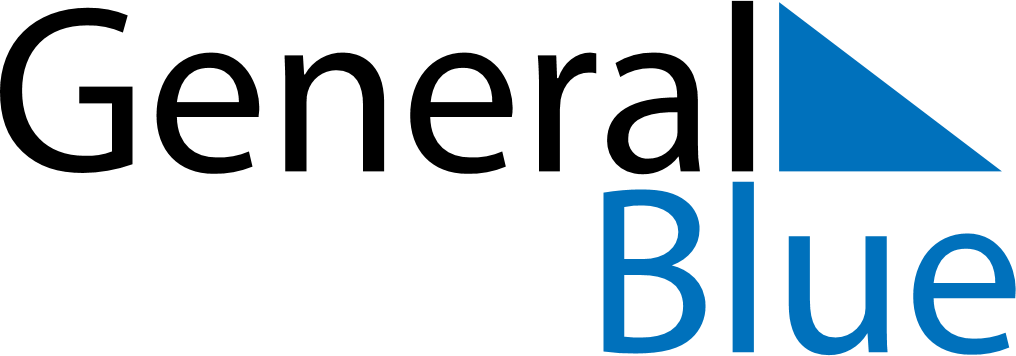 February 2023February 2023February 2023February 2023MexicoMexicoMexicoMondayTuesdayWednesdayThursdayFridaySaturdaySaturdaySunday123445Constitution Day678910111112Constitution Day (day off)131415161718181920212223242525262728